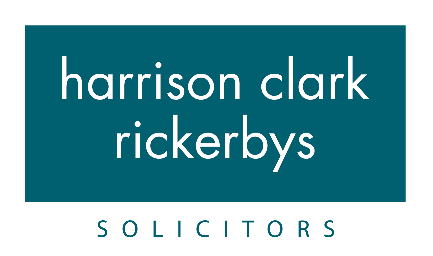 Recruitment Privacy Notice[Insert name of school]Data protection privacy notice (recruitment)This notice explains what personal data (information) we will hold about you, how we collect it, and how we will use and may share information about you during the application process. It applies to all individuals applying for a position at the School, including positions as a member of staff (full time or part time), contractors, workers, governors, volunteers and peripatetic staff. We are required to notify you of this information, under data protection legislation. Please ensure that you read this notice (sometimes referred to as a ‘privacy notice’) and any other similar notice we may provide to you from time to time when we collect or process personal information about you.Who collects the information[Insert name of school] (‘School’) is a ‘data controller’ and gathers and uses certain information about you.Data protection principlesWe will comply with the data protection principles when gathering and using personal information, as set out in our  [Staff Data Protection Policy].About the information we collect and hold (Option 2)The table set out in Part 1 of schedule 1 below summarises the information we collect and hold up to and including the shortlisting stage of the recruitment process, how and why we do so, how we use it and with whom it may be shared.The table in Part 2 of schedule 1 below summarises the additional information we collect before making a final decision to recruit, ie before making an offer of employment unconditional, how and why we do so, how we use it and with whom it may be shared.We seek to ensure that our information collection and processing is always proportionate. We will notify you of any changes to information we collect or to the purposes for which we collect and process it.Where information may be heldInformation may be held at our offices and third party agencies, service providers, representatives and agents as described above.How long we keep your informationWe keep the personal information that we obtain about you during the recruitment process for no longer than is necessary for the purposes for which it is processed. How long we keep your information will depend on whether your application is successful and you become employed by us, the nature of the information concerned and the purposes for which it is processed.We will keep recruitment information (including interview notes) for no longer than is reasonable, taking into account the limitation periods for potential claims such as race or sex discrimination (as extended to take account of early conciliation), after which they will be destroyed. If there is a clear business reason for keeping recruitment records for longer than the recruitment period, we may do so but will first consider whether the records can be pseudonymised, and the longer period for which they will be kept.If your application is successful, we will keep only the recruitment information that is necessary in relation to your employment. For further information, see [the Staff Privacy Notice].[Further details on our approach to information retention and destruction are available in our [set out details of information retention or data protection policy that gives these details].]Your rights to correct and access your information and to ask for it to be erasedPlease contact [our Data Protection Officer (DPO) OR [insert name]], who can be contacted [set out details of how DPO/named person can be contacted, eg email and telephone number] if (in accordance with applicable law) you would like to correct or request access to information that we hold relating to you or if you have any questions about this notice. You also have the right to ask [our Data Protection Officer OR [insert name]] for some but not all of the information we hold and process to be erased (the ‘right to be forgotten’) in certain circumstances. [Our Data Protection Officer OR [insert name] will provide you with further information about the right to be forgotten, if you ask for it.Keeping your personal information secureWe have appropriate security measures in place to prevent personal information from being accidentally lost, or used or accessed in an unauthorised way. We limit access to your personal information to those who have a genuine business need to know it. Those processing your information will do so only in an authorised manner and are subject to a duty of confidentiality.We also have procedures in place to deal with any suspected data security breach. We will notify you and any applicable regulator of a suspected data security breach where we are legally required to do so.How to complainWe hope that our [Data Protection Officer OR [insert name]] can resolve any query or concern you raise about our use of your information. If not, contact the Information Commissioner at https://ico.org.uk/concerns/ or telephone 0303 123 1113 for further information about your rights and how to make a formal complaint.About the information we collect and holdUp to and including the shortlisting stageBefore making a final decision to recruitYou are required (by law or in order to enter into your contract of employment) to provide the categories of information marked ‘☐’ above to us to enable us to verify your right to work and suitability for the position.* Further details on how we handle sensitive personal information and information relating to criminal convictions and offences are set out in our [set out details of policy on processing special categories of data, and, where relevant policy on criminal records information, as required under Data Protection Bill], available [set out details of how the employee can access the policy/policies, eg from the HR department].]The information we collectHow we collect the informationWhy we collect the informationHow we use and may share the informationYour name and contact details (ie address, home and mobile phone numbers, email address)From youLegitimate interest: to carry out a fair recruitment processLegitimate interest: to progress your application, arrange interviews and inform you of the outcome at all stagesTo enable HR personnel or the manager of the relevant department to contact you to progress your application, arrange interviews and inform you of the outcomeTo inform the relevant manager or department of your applicationDetails of your qualifications, experience, employment history (including job titles, salary and working hours) and interestsFrom you, in the completed application form and interview notes (if relevant)Legitimate interest: to carry out a fair recruitment processLegitimate interest: to make an informed decision to shortlist for interview and (if relevant) to recruitTo make an informed recruitment decisionThe person making the shortlisting decision will receive pseudonymised or anonymised details only; if you are invited for interview, the interviewer will receive non-anonymised detailsYour name, contact details and details of your qualifications, experience, employment history and interestsFrom you, in the completed application form and interview notes (if relevant)Legitimate interest: to carry out a fair recruitment processLegitimate interest: if you are unsuccessful in your application, your details may be passed on to an associated School to see if they have any suitable vacanciesTo see whether an associated School has any suitable vacanciesYour racial or ethnic origin, sex and sexual orientation, religious or similar beliefsFrom you, in a completed anonymised equal opportunities monitoring formTo comply with our legal obligations and for reasons of substantial public interest (equality of opportunity or treatment)To comply with our equal opportunities monitoring obligations and to follow our equality and other policiesFor further information, see * belowInformation regarding your criminal recordFrom you, in your completed application formTo comply with our legal obligationsFor reasons of substantial public interest (preventing or detecting unlawful acts, and protecting the public against dishonesty)To make an informed recruitment decisionTo carry out statutory checksInformation shared with DBS and other regulatory authorities as requiredFor further information, see * belowDetails of your refereesFrom your completed application formLegitimate interest: to carry out a fair recruitment processIn the regulated sector, to comply with our legal obligations to request referencesTo carry out a fair recruitment processTo comply with legal/regulatory obligationsInformation shared with relevant managers, HR personnel and the refereeThe information we collectHow we collect the informationWhy we collect the informationHow we use and may share the informationInformation about your previous academic and/or employment history, including details of any conduct, grievance or performance issues, appraisals, time and attendance, from references obtained about you from previous employers and/or education providers ☐From your referees (details of whom you will have provided)Legitimate interest: to make an informed decision to recruitTo comply with our legal obligationsLegitimate interests: to maintain employment records and to comply with legal, regulatory and governance obligations and good employment practiceTo obtain the relevant reference about youTo comply with legal/regulatory obligationsInformation shared with relevant managers and HR personnelInformation regarding your academic and professional qualifications ☐From you, from your education provider, from the relevant professional bodyLegitimate interest: to verify the qualifications information provided by youTo make an informed recruitment decisionInformation regarding your criminal record, in criminal records certificates (CRCs) and enhanced criminal records certificates (ECRCs) ☐From you and from the Disclosure and Barring Service (DBS)To perform the employment contractTo comply with our legal obligationsLegitimate interest: to verify the criminal records information provided by youFor reasons of substantial public interest (preventing or detecting unlawful acts, and protecting the public against dishonesty)To make an informed recruitment decisionTo carry out statutory checksInformation shared with DBS and other regulatory authorities as requiredFor further information, see * belowYour nationality and immigration status and information from related documents, such as your passport or other identification and immigration information ☐From you and, where necessary, the Home OfficeTo enter into/perform the employment contractTo comply with our legal obligationsLegitimate interest: to maintain employment recordsTo carry out right to work checksInformation may be shared with the Home Office[A copy of your driving licence ☐][From you][To enter into/perform the employment contract][To comply with our legal obligations][To comply with the terms of our insurance][To make an informed recruitment decision][To ensure that you have a clean driving licence][Information may be shared with our insurer]